cg';"rL – (A.	Institutional statusB.	Available institutional Facilities for trainings 	(Please quantify)C. Information about the ProgramProgram conducted with UGC support in last fiscal year if any: Title: 						Duration: ….. days 	Date:  D.	Plan of Action (proposal)	(Prepare separately the detailed documentation)E.	Document Checklist F. Undertaking by the applicants I certify that the statements made above have been verified and found true. If the grant is provided, I shall solely be responsible for its proper utilization of the fund.Name of the Head of Institution: ______________________________________________________________Signature: _________________________________________	date: ____________________official seal: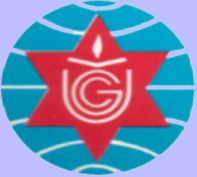 UNIVERSITY GRANTS COMMISSIONSanothimi, Bhaktapur, NepalUNIVERSITY GRANTS COMMISSIONSanothimi, Bhaktapur, NepalUNIVERSITY GRANTS COMMISSIONSanothimi, Bhaktapur, NepalAPPLICATION FORM for organizing Training ProgramsAPPLICATION FORM for organizing Training ProgramsAPPLICATION FORM for organizing Training ProgramsAPPLICATION FORM for organizing Training ProgramsAPPLICATION FORM for organizing Training ProgramsAPPLICATION FORM for organizing Training ProgramsCheck with *Type of the ProgramType of the ProgramDuration (at least for 3 days)Duration (at least for 3 days)Refresher courseRefresher coursecapacity Development Trainingscapacity Development TrainingsResearch Trainings/Lab trainingResearch Trainings/Lab trainingName of the Institution:Name of the Institution:Affiliated University:Affiliated University:Affiliated University:Affiliated University:Contact AddressDistrict:	VDC/Municipality/Metro:	Ward No:Phone:	Fax:	Email:District:	VDC/Municipality/Metro:	Ward No:Phone:	Fax:	Email:District:	VDC/Municipality/Metro:	Ward No:Phone:	Fax:	Email:District:	VDC/Municipality/Metro:	Ward No:Phone:	Fax:	Email:District:	VDC/Municipality/Metro:	Ward No:Phone:	Fax:	Email:Head of the InstitutionName:Position:	Contact no (Mobile):EmailName:Position:	Contact no (Mobile):EmailName:Position:	Contact no (Mobile):EmailName:Position:	Contact no (Mobile):EmailName:Position:	Contact no (Mobile):EmailFocal person Name:Position:	Contact no (Mobile):EmailName:Position:	Contact no (Mobile):EmailName:Position:	Contact no (Mobile):EmailName:Position:	Contact no (Mobile):EmailName:Position:	Contact no (Mobile):EmailAcademic programs currently being offeredPrograms Programs Programs Total number of studentsTotal number of studentsAcademic programs currently being offered1.1.1.Academic programs currently being offered2.2.2.Academic programs currently being offered3.3.3.Academic programs currently being offered4.4.4.Academic programs currently being offered5. 5. 5. Total number of faculty involved in teachingTotal number of faculty involved in teachingTotal number of faculty involved in teachingFull TimeFull TimePart TimeTotal number of faculty involved in teachingTotal number of faculty involved in teachingTotal number of faculty involved in teachingTotal number of faculty with Post Doctorate Total number of faculty with Post Doctorate Total number of faculty with Post Doctorate Total number of faculty with PhDTotal number of faculty with PhDTotal number of faculty with PhDTotal number of faculty with MPhilTotal number of faculty with MPhilTotal number of faculty with MPhilTotal number of Non-Teaching staffsTotal number of Non-Teaching staffsTotal number of Non-Teaching staffsSNParticularsRemarks1.Training hall (capacity) and working space2.Equipment and technologies (computer, MMP, audio-visual, OHP, printer, photocopier etc)3.Utility and support services4.Administrative resources5.Proposed Resource persons6.Number of faculty members ongoing MPhil, PhD, and Postdoctoral level studies7.Number of trained resource persons to conduct the proposed program8.Collaborative approach for the program, If anyC1. Full Title of the ProgramC1. Full Title of the ProgramC2. Duration (at least 3 days)C3. Individual Sessions C3. Individual Sessions C3. Individual Sessions Title of the SessionDuration(hour)Proposed Resource Person(attach brief CV separately)1.2.3.4.5.6.7.8.9.10.(add rows to add more sessions)SNParticularsRemarks1.Type/Nature of program intended to conductType/Nature of program intended to conduct1.Brief introduction of the program and Relevancy 1.Objectives of the program1.Methodology used for conducting the program2.Details of the potential participants and selection method3.Details of the training syllabus/agenda (with detail schedule) 4.expected outcomes of the program5.Program budgeting (Remuneration to experts, logistic support, stationeries, Refreshment, Printing, and contingencies)6.Program-wise proposed time and venue7.Administrative backup to launch the proposed program/s8.Brief CVs of proposed experts Mark with *Document Checklist Before ProgramMark with *Document Checklist after ProgramA cover letter signed by the head of the institutionA cover letterApplication form with complete information Narrative Report (Background information, objectives/outcomes, detail schedule, training methodology/delivery, outputs, conclusion and recommendations) ProposalPhotograph, Attendance sheet, Template Certificate if applicableOther evidences mentioned in the application formApproved statement of expenditure details, Name of Bank, Account Number and Branch